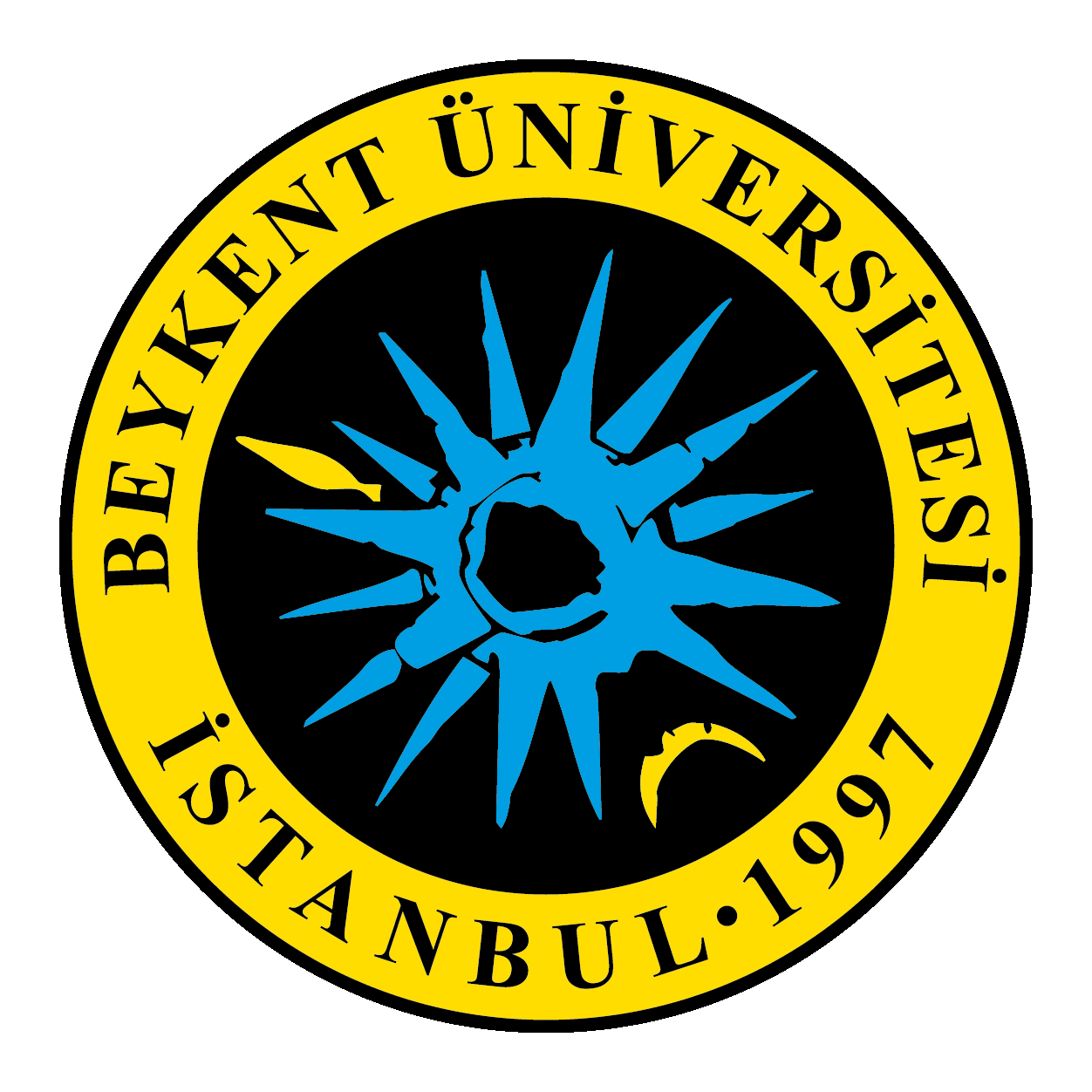 İSTANBUL BEYKENT ÜNİVERSİTESİ AYAZAĞA YERLEŞKESİ TADİLAT İŞLERİ VE MOBİLYA ALIMIBİRİM FİYAT TEKLİF CETVELİKISIM 2 CAM BÖLMEİhale kayıt numarası: 2024/0016*Tabloya gerektiği kadar satır eklenecektir. *Kısmi teklif verilemez.Adı ve SOYADI/Ticaret UnvanıKaşe ve İmza81 Bu sütun idarece hazırlanacaktır. 2  Bu sütun isteklilerce doldurulacaktır. 3Teklif vermeye yetkili kişi tarafından her sayfası ad ve soyadı/ticaret unvanı yazılarak imzalanacaktır. Teklifin ortak girişim  (iş ortaklığı veya konsorsiyum) olarak verilmesi halinde, teklif mektubu bütün ortaklar veya yetki verdikleri kişiler tarafından imzalanacaktır.SIRA NOAÇIKLAMAÖLÇÜADBİRİM FİYAT 1Cam Kombinasyonu alüminyum doğramaya profil ile 5+5 mm kalınlıkta 0,76 pvb akustik saydam lamine camlı pencere ünitesi. Kullanılan Alüminyum Sistem Profilleri Eloksal yada Elektrostatik Toz Boya ile İstenilen RAL Renklerinde Üretilecektir. 1 adet yukarıdaki tanıma uyan cam iç kapı kanadı ve cam bölme yapılması ve yerine takılması.Tüm bu imalatların yerine konulması dahil olacaktır.EM: 515CM       H: 320CM12Cam Kombinasyonu alüminyum doğramaya profil ile 5+5 mm kalınlıkta 0,76 pvb akustik saydam lamine camlı pencere ünitesi. Kullanılan Alüminyum Sistem Profilleri Eloksal yada Elektrostatik Toz Boya ile İstenilen RAL Renklerinde Üretilecektir. 1 adet yukarıdaki tanıma uyan cam iç kapı kanadı ve cam bölme yapılması ve yerine takılması.Tüm bu imalatların yerine konulması dahil olacaktır.En: 585 H:3203Cam Kombinasyonu alüminyum doğramaya profil ile 5+5 mm kalınlıkta 0,76 pvb akustik saydam lamine camlı pencere ünitesi. Kullanılan Alüminyum Sistem Profilleri Eloksal yada Elektrostatik Toz Boya ile İstenilen RAL Renklerinde Üretilecektir. 1 adet yukarıdaki tanıma ve görsele uyan  cam bölme yapılması ve yerine takılması.Tüm bu imalatların yerine konulması dahil olacaktır. Kapı kanadı yoktur.En: 470cm H:270 14Cam Kombinasyonu alüminyum doğramaya profil ile 5+5 mm kalınlıkta 0,76 pvb akustik saydam lamine camlı pencere ünitesi. Kullanılan Alüminyum Sistem Profilleri Eloksal yada Elektrostatik Toz Boya ile İstenilen RAL Renklerinde Üretilecektir. 1 adet yukarıdaki tanıma ve görsele uyan  cam bölme yapılması ve yerine takılması.Tüm bu imalatların yerine konulması dahil olacaktır. Kapı kanadı yoktur.En:315 H:2701TOPLAM TUTAR  (K.D.V Hariç)TOPLAM TUTAR  (K.D.V Hariç)TOPLAM TUTAR  (K.D.V Hariç)TOPLAM TUTAR  (K.D.V Hariç)